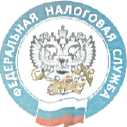 УПРАВЛЕНИЕ ФЕДЕРАЛЬНОЙ НАЛОГОВОЙ СЛУЖБЫ ПО КЕМЕРОВСКОЙ ОБЛАСТИУважаемые владельцы недвижимого имущества (квартир, домов, гаражей, земельного участка,земельного пая и т.д.)!Напоминаем, что срок уплаты имущественных налогов за 2017 год - не позднее 1 декабря 2018 года.Налог на имущество исчисляется из кадастровой стоимости объекта имущества с учетом ставки налога, установленной решением представительного органа муниципальной власти (сельскими советами) и принятых льгот.Земельный налог исчисляется от кадастровой стоимости земельного участка по состоянию на 1 января года являющегося налоговым периодом по ставке, установленной решением представительного органа муниципальной власти (сельскими советами).Более подробно ознакомитьсясо ставками и льготамипо каждому муниципальному образованию можно на Интернет-сайт ФНС России www.nalog.ru в раздел «Электронные сервисы» - «Справочная информация о ставках и льготах по имущественным налогам». Воспользоваться    льготой    можно    обратившись    в налоговый     орган     с    заявлением     и    документами удостоверяющими право на льготу.